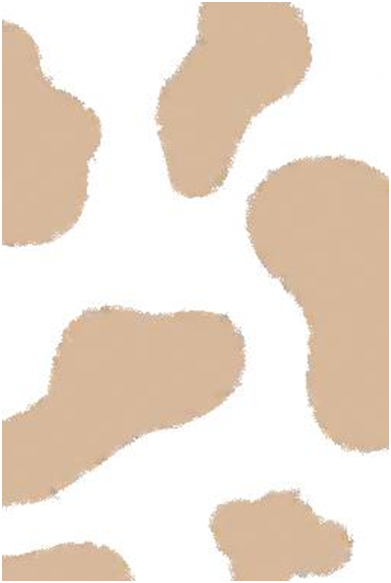 1Haifa21Olivia41Sinai2Natascha22Anouk42Meghan3Kiara23Baia43Albula4Oreo24Jenny44Hanna5Mila25Pepita45Nala6Luisa2646Haribo7Karina27Broke47Malia8Octavia28Flamenco48Nadia9Kenja29Irina49Leonie10Maria30Kira50Minesota11Florida31Jaida51Tiziana12Larissa32Nena52Mira13Ziria33Mirabelle53Melina14Nora3454Oana15Noemi35Nikita55Eclair16Mona36Nurah561737Kerstin5718Suleika38Hanna58Jaika1939Karin592040Digora60